Izard County Quorum CourtMelbourne, ArkansasDecember 27, 2022Budget Meeting @ 4:15The meeting will come to orderThe Clerk will call rollAGENDA                                                Comments from the audience (Three minutes per person)NEW BUSINESS:2023 Budget OrdinanceOLD BUSINESS:ADJOURNIZARD COUNTY JUDGEERIC SMITH 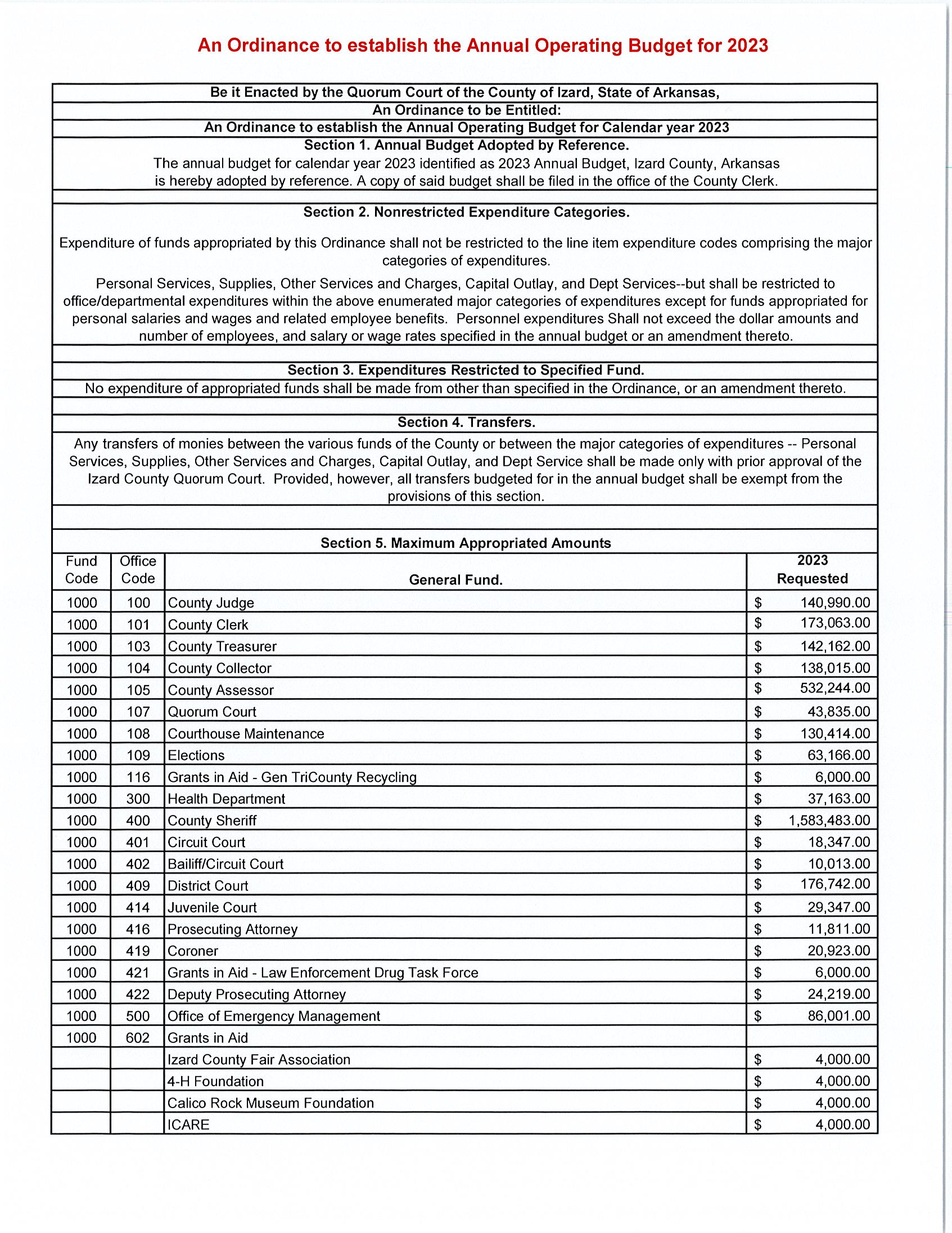 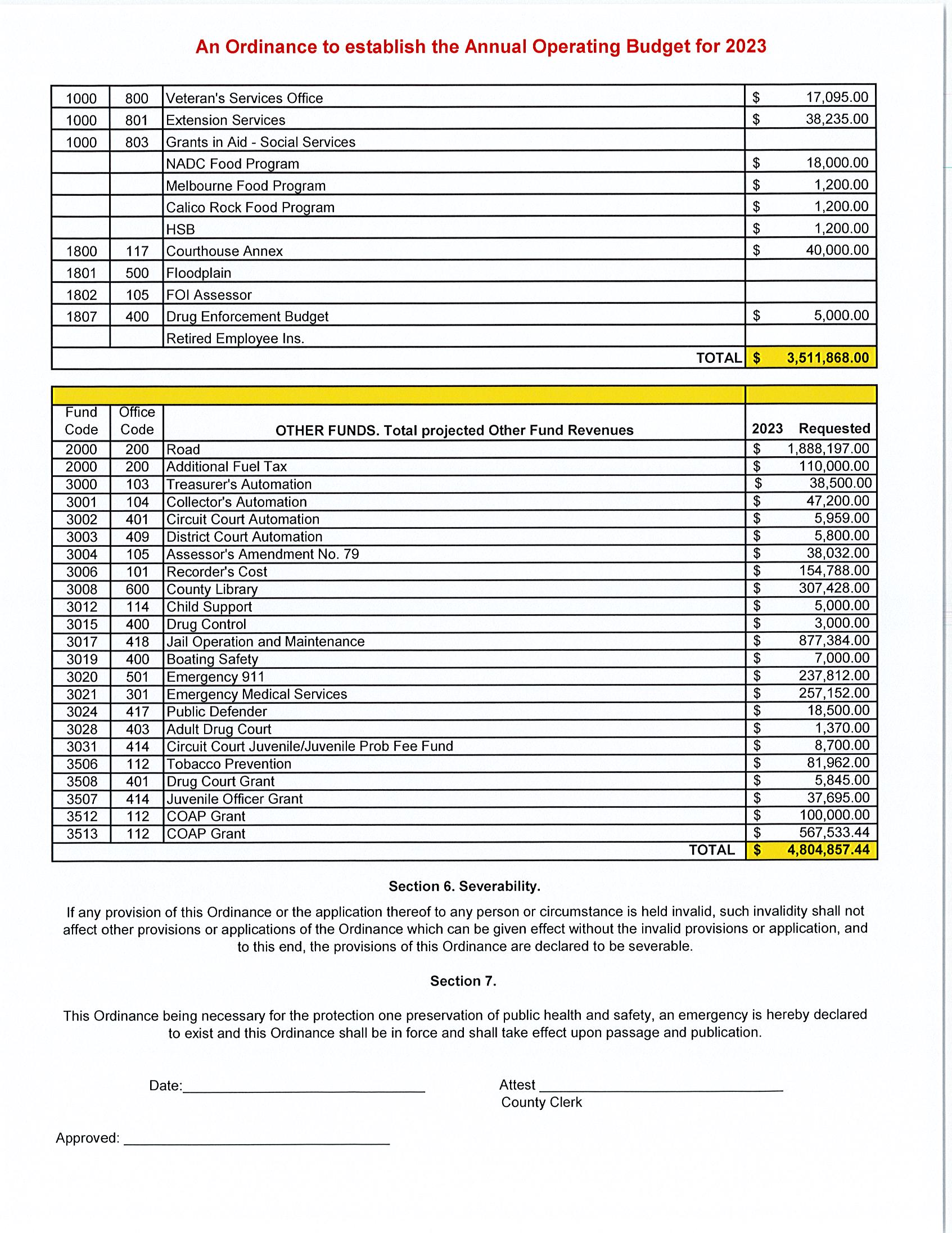 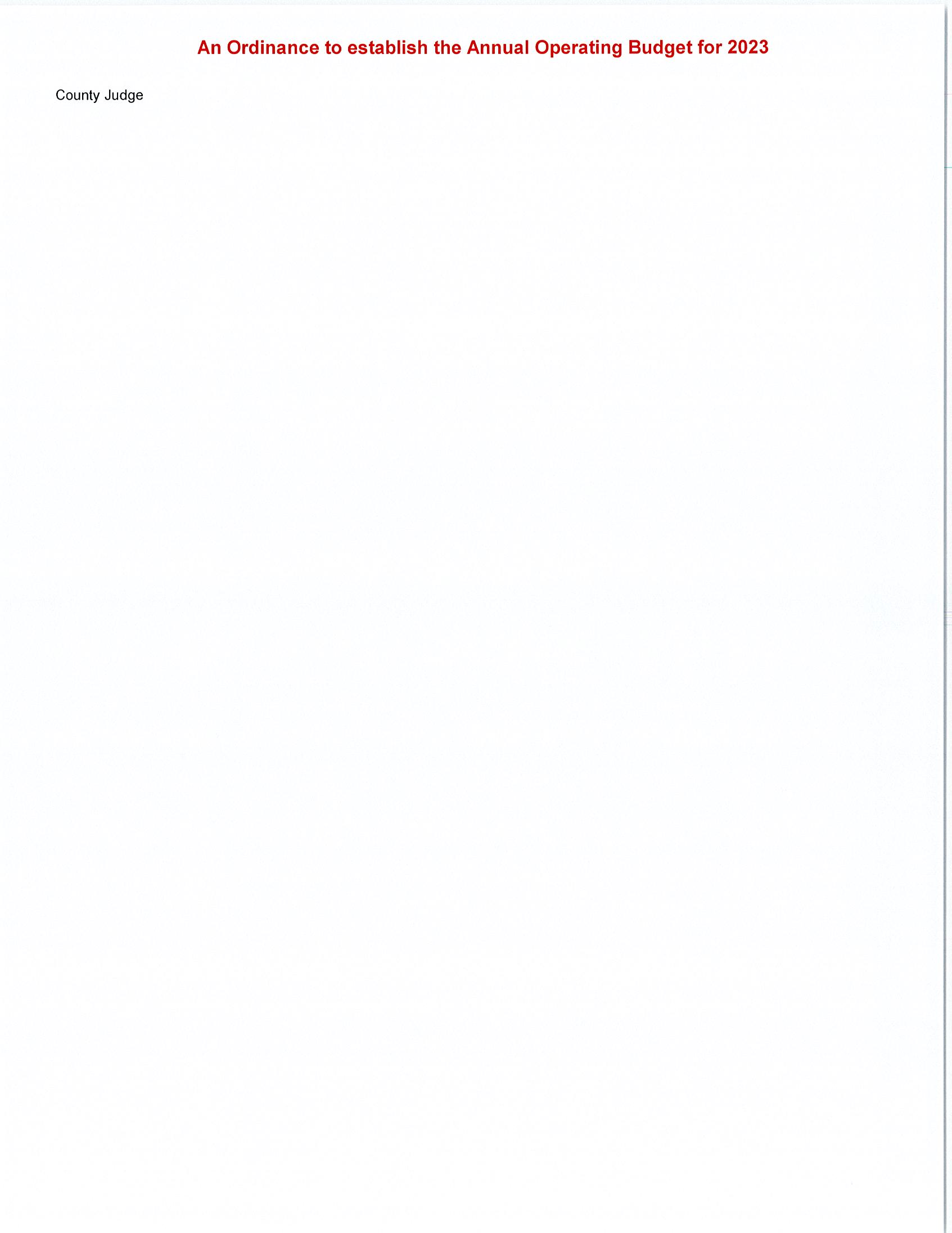 